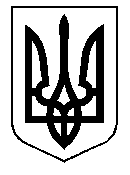 ТАЛЬНІВСЬКА РАЙОННА РАДАЧеркаської областіР  І  Ш  Е  Н  Н  Я05.05.2015                                                                                         № 38-7/VIПро батьківську плату за харчування дітей у дошкільних підрозділах навчально – виховних комплексівКеруючись пунктом 2 статті 43, статтею 59 Закону України „Про місцеве самоврядування в Україні“, статтею 35 Закону України „Про дошкільну освіту“, згідно Порядку встановлення плати для батьків за перебування дітей у державних і комунальних дошкільних та інтернатних навчальних закладах, затвердженого наказом Міністерства освіти і науки України від 21.11.2002 № 667, Закону України від 28.12.2014 № 76-VIII «Про внесення змін та визнання такими, що втратили чинність, деяких законодавчих актів України», врахувавши висновки постійних комісій районної ради з питань агропромислового комплексу та базових галузей народного господарства, розвитку підприємництва та з питань  захисту населення від наслідків Чорнобильської катастрофи, охорони здоров’я та соціального захисту населення, освіти, культури, засобів масової інформації, сім’ї,молодіжної політики,фізкультури та спорту, розглянувши аналіз витрат на харчування дітей у дошкільних підрозділах навчально – виховних комплексів, районна рада ВИРІШИЛА: 1. Встановити розмір батьківської плати за харчування дітей у дошкільних підрозділах навчально – виховних комплексів Тальнівського району (сільській місцевості) у розмірі 40% від вартості  харчування за день.2. Надавати пільги по сплаті батьківської плати за харчування дітей у дошкільних підрозділах навчально - виховних комплексів відповідно до вимог чинного законодавства.3. Визнати такими, що втратили чинність рішення Тальнівської районної ради:3.1. Від 05.08.2014 № 32-18/ VI «Про батьківську плату за харчування дітей у дошкільних підрозділах навчально – виховних комплексів».3.2. Від 13.03.2015 № 37-11/VI «Про внесення до плану діяльності з підготовки проектів регуляторних актів Тальнівської районної ради на 2015 рік питання».4. Контроль за виконанням даного рішення покласти на постійну комісію районної ради з питань захисту населення від наслідків Чорнобильської катастрофи, охорони здоров’я та соціального захисту населення, освіти, культури, засобів масової інформації, сім’ї,молодіжної політики,фізкультури та спорту.Голова районної ради                                                               Н.Руснак